Demonstration Booking FormEvent:Venue (fullAddress please)Date of Event:Organisers:Address:Contact(s):Tel. No:Fax No:E-mail:Website:We, the Organisers, acknowledge that Thomas Smith’s Trug will require a demonstration area of at least 6 metres wide x 6 metres deep and we guarantee to provide this minimum space.  We also undertake to provide access to clean water, required for the Trug Making process.We, the Organisers, acknowledge that Thomas Smith’s Trug will require a demonstration area of at least 6 metres wide x 6 metres deep and we guarantee to provide this minimum space.  We also undertake to provide access to clean water, required for the Trug Making process.We, the Organisers, acknowledge that Thomas Smith’s Trug will require a demonstration area of at least 6 metres wide x 6 metres deep and we guarantee to provide this minimum space.  We also undertake to provide access to clean water, required for the Trug Making process.Thomas Smith’s Trugs undertakes to provide a demonstration of Sussex Trug Making throughout the day, subject to the usual refreshment and comfort breaks.Thomas Smith’s Trugs undertakes to provide a demonstration of Sussex Trug Making throughout the day, subject to the usual refreshment and comfort breaks.Thomas Smith’s Trugs undertakes to provide a demonstration of Sussex Trug Making throughout the day, subject to the usual refreshment and comfort breaks.Signed by Organiser:Signed by Organiser:Print Name please:Print Name please:Thomas Smith’s will be in touch with the organiser within seven days of receipt of a request for a demonstration. Overseas event organisers will be requested to contribute towards travel and accommodation costs. If accepted we will ask for payment at least two months before the event to be made by BACS/CHAPS or International Bank Money Transfer.  Payment to be made to Cuckmere Trug Company.Thomas Smith’s will be in touch with the organiser within seven days of receipt of a request for a demonstration. Overseas event organisers will be requested to contribute towards travel and accommodation costs. If accepted we will ask for payment at least two months before the event to be made by BACS/CHAPS or International Bank Money Transfer.  Payment to be made to Cuckmere Trug Company.Thomas Smith’s will be in touch with the organiser within seven days of receipt of a request for a demonstration. Overseas event organisers will be requested to contribute towards travel and accommodation costs. If accepted we will ask for payment at least two months before the event to be made by BACS/CHAPS or International Bank Money Transfer.  Payment to be made to Cuckmere Trug Company.Please return this form by post, fax or e-mail to:
Thomas Smith’s Trugs,(Part of the Cuckmere Trug Company),Red Lion Hall, New Road,Magham Down, Herstmonceux,East Sussex, BN27 1PN, England.Tel: 01323-871640  From Europe: 00-44-1323-871640Fax: 01323-847540 From Europe: 00-44-1323-847540E-mail: sales@sussextrugs.comWebsite: www.sussextrugs.comPlease return this form by post, fax or e-mail to:
Thomas Smith’s Trugs,(Part of the Cuckmere Trug Company),Red Lion Hall, New Road,Magham Down, Herstmonceux,East Sussex, BN27 1PN, England.Tel: 01323-871640  From Europe: 00-44-1323-871640Fax: 01323-847540 From Europe: 00-44-1323-847540E-mail: sales@sussextrugs.comWebsite: www.sussextrugs.comPlease return this form by post, fax or e-mail to:
Thomas Smith’s Trugs,(Part of the Cuckmere Trug Company),Red Lion Hall, New Road,Magham Down, Herstmonceux,East Sussex, BN27 1PN, England.Tel: 01323-871640  From Europe: 00-44-1323-871640Fax: 01323-847540 From Europe: 00-44-1323-847540E-mail: sales@sussextrugs.comWebsite: www.sussextrugs.com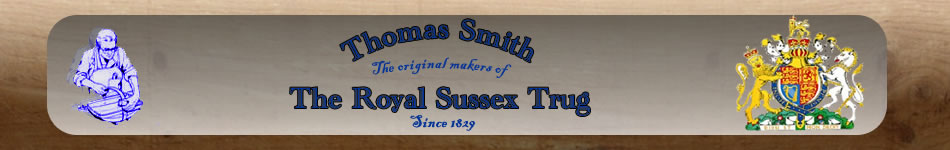 